Проект Об утверждении Правил определения требований к закупаемым  Администрацией сельского поселения Старотумбагушевский сельсовет муниципального района Шаранский район Республики Башкортостан и подведомственными ей казенными и бюджетными учреждениями отдельным видам товаров, работ, услуг (в том числе предельных цен товаров, работ, услуг)      	В соответствии с пунктом 2 части 4 статьи 19 Федерального закона от 05.04.2013г. № 44-ФЗ «О контрактной системе в сфере закупок товаров, работ, услуг для обеспечения государственных и муниципальных нужд», постановлением  Правительства Российской Федерации от 02 сентября 2015 года № 926 «Об утверждении Общих правил определения требований к закупаемым заказчиками отдельным видам товаров, работ, услуг (в том числе предельных цен товаров, работ, услуг)» ПОСТАНОВЛЯЮ:Утвердить прилагаемые Правила определения требований к закупаемым Администрацией сельского поселения Старотумбагушевский сельсовет муниципального района Шаранский район Республики Башкортостан и подведомственными ей казенными и бюджетными учреждениями отдельным видам товаров, работ, услуг (в том числе предельных цен товаров, работ, услуг) (далее – Правила).В соответствии с Правилами, утвержденными настоящим постановлением утвердить требования к закупаемым ими и подведомственными им казенными и бюджетными учреждениями отдельным видам товаров, работ, услуг (в том числе предельные цены товаров, работ, услуг).3. Настоящее постановление вступает в силу со дня подписания.4. Контроль за исполнением настоящего постановления оставляю за собой. Глава сельского поселения                                                        И.Х. Бадамшин                                                       Приложениек постановлению главы сельского поселения Старотумбагушевский сельсовет муниципального района Шаранский район Республики Башкортостанот 16 сентября 2016 года № 74ПРАВИЛАопределения требований к закупаемым Администрацией сельского поселения Старотумбагушевский сельсовет муниципального района Шаранский район Республики Башкортостан и подведомственными ей казенными и бюджетными учреждениями отдельным видам товаров, работ, услуг (в том числе предельных цен товаров, работ, услуг) 1. Настоящие Правила устанавливают порядок определения требований к закупаемым Администрацией сельского поселения Старотумбагушевский сельсовет муниципального района Шаранский район Республики Башкортостан, подведомственными ей казенными и бюджетными учреждениями отдельным видам товаров, работ, услуг (в том числе предельных цен товаров, работ, услуг).2. Администрация сельского поселения Старотумбагушевский сельсовет муниципального района Шаранский район Республики Башкортостан утверждает определенные в соответствии с настоящими Правилами, требования к закупаемым ей и подведомственными ей казенными и бюджетными учреждениями отдельным видам товаров, работ, услуг, включающие перечень отдельных видов товаров, работ, услуг, их потребительские свойства (в том числе качество) и иные характеристики (в том числе предельные цены товаров, работ, услуг) (далее – ведомственный перечень).Ведомственный перечень составляется по форме согласно приложению № 1 на основании обязательного перечня отдельных видов товаров, работ, услуг, в отношении которых определяются требования к их потребительским свойствам (в том числе качеству) и иным характеристикам (в том числе предельные цены товаров, работ, услуг), предусмотренного приложением № 2 (далее – обязательный перечень).В отношении отдельных видов товаров, работ, услуг, включенных в обязательный перечень, в ведомственном перечне определяются их потребительские свойства (в том числе качество) и иные характеристики (в том числе предельные цены указанных товаров, работ, услуг), если указанные свойства и характеристики не определены в обязательном перечне.Администрация сельского поселения Старотумбагушевский сельсовет муниципального района Шаранский район Республики Башкортостан в ведомственном перечне определяет значения характеристик (свойств) отдельных видов товаров, работ, услуг (в том числе предельные цены товаров, работ, услуг), включенных в обязательный перечень, в случае, если в обязательном перечне не определены значения таких характеристик (свойств) (в том числе предельные цены товаров, работ, услуг).3. Отдельные виды товаров, работ, услуг, не включенные в обязательный перечень, подлежат включению в ведомственный перечень при условии, если средняя арифметическая сумма значений следующих критериев превышает 20 процентов:а) доля расходов Администрации сельского поселения Старотумбагушевский сельсовет муниципального района Шаранский район Республики Башкортостан и подведомственных ей казенных и бюджетных учреждений на приобретение отдельного вида товаров, работ, услуг для обеспечения муниципальных нужд за отчетный финансовый год в общем объеме расходов Администрации сельского поселения Старотумбагушевский сельсовет муниципального района Шаранский район Республики Башкортостан и подведомственных ей казенных и бюджетных учреждений на приобретение товаров, работ, услуг за отчетный финансовый год;б) доля контрактов Администрации сельского поселения Старотумбагушевский сельсовет муниципального района Шаранский район Республики Башкортостан и подведомственных ей казенных и бюджетных учреждений на приобретение отдельного вида товаров, работ, услуг для обеспечения муниципальных нужд, заключенных в отчетном финансовом году, в общем количестве контрактов Администрации сельского поселения Старотумбагушевский сельсовет муниципального района Шаранский район Республики Башкортостан и подведомственных ей казенных и бюджетных учреждений на приобретение товаров, работ, услуг, заключенных в отчетном финансовом году.4. Администрация сельского поселения Старотумбагушевский сельсовет муниципального района Шаранский район Республики Башкортостан при включении в ведомственный перечень отдельных видов товаров, работ, услуг, не указанных в обязательном перечне, применяют установленные пунктом 3 настоящих Правил критерии исходя из определения их значений в процентном отношении к объему закупок, осуществляемых Администрацией сельского поселения Старотумбагушевский сельсовет муниципального района Шаранский район Республики Башкортостан и подведомственными ей казенными и бюджетными учреждениями.5. В целях формирования ведомственного перечня Администрация сельского поселения Старотумбагушевский сельсовет муниципального района Шаранский район Республики Башкортостан вправе определять дополнительные критерии отбора отдельных видов товаров, работ, услуг и порядок их применения, не приводящие к сокращению значения критериев, установленных пунктом 3 настоящих Правил.6. Администрация сельского поселения Старотумбагушевский сельсовет муниципального района Шаранский район Республики Башкортостан при формировании ведомственного перечня вправе включить в него дополнительно:а) отдельные виды товаров, работ, услуг, не указанные в обязательном перечне и не соответствующие критериям, указанным в пункте 3 настоящих Правил;б) характеристики (свойства) товаров, работ, услуг, не включенные в обязательный перечень и не приводящие к необоснованным ограничениям количества участников закупки;в) значения количественных и (или) качественных показателей характеристик (свойств) товаров, работ, услуг, которые отличаются от значений, предусмотренных обязательным перечнем, и обоснование которых содержится в соответствующей графе приложения № 1 к настоящим Правилам, в том числе с учетом функционального назначения товара, под которым для целей настоящих Правил понимается цель и условия использования (применения) товара, позволяющие товару выполнять свое основное назначение, вспомогательные функции или определяющие универсальность применения товара (выполнение соответствующих функций, работ, оказание соответствующих услуг, территориальные, климатические факторы и другое).7. Значения потребительских свойств и иных характеристик (в том числе предельные цены) отдельных видов товаров, работ, услуг, включенных в ведомственный перечень, устанавливаются:а) с учетом категорий и (или) групп должностей работников Администрации сельского поселения Старотумбагушевский сельсовет муниципального района Шаранский район Республики Башкортостан и подведомственных ей казенных и бюджетных учреждений, если затраты на их приобретение в соответствии с требованиями к определению нормативных затрат на обеспечение функций Администрации сельского поселения Старотумбагушевский сельсовет муниципального района Шаранский район Республики Башкортостан, в том числе подведомственных ей казенных учреждений, утвержденными правилами определения нормативных затрат, определяются с учетом категорий и (или) групп должностей работников;б) с учетом категорий и (или) групп должностей работников, если затраты на их приобретение в соответствии с требованиями к определению нормативных затрат не определяются с учетом категорий и (или) групп должностей работников, - в случае принятия соответствующего решения Администрацией сельского поселения Старотумбагушевский сельсовет муниципального района Шаранский район Республики Башкортостан.8. Дополнительно включаемые в ведомственный перечень отдельные виды товаров, работ, услуг должны отличаться от указанных в обязательном перечне отдельных видов товаров, работ, услуг кодом товара, работы, услуги в соответствии с Общероссийским классификатором продукции по видам экономической деятельности.9. Предельные цены товаров, работ, услуг устанавливаются муниципальными органами в случае, если требованиями к определению нормативных затрат установлены нормативы цены на соответствующие товары, работы, услуги.Управляющий делами 							А.Д. ГумероваПриложение № 1 к Правилам определения требований к закупаемым отдельным видам товаров, работ, услуг (в том числе предельные цены товаров, работ, услуг)ПЕРЕЧЕНЬотдельных видов товаров, работ, услуг, их потребительские свойства (в том числе качество) и иные характеристики(в том числе предельные цены товаров, работ, услуг) к ним<*> Указывается в случае установления характеристик, отличающихся от значений, содержащихся в обязательном перечне отдельных видов товаров, работ, услуг, в отношении которых определяются требования к их потребительским свойствам (в том числе качеству) и иным характеристикам (в том числе предельные цены товаров, работ, услуг).Приложение № 2к Правилам определения требований к закупаемым отдельным видам товаров, работ, услуг (в том числе предельных цен товаров, работ, услуг)ОБЯЗАТЕЛЬНЫЙ ПЕРЕЧЕНЬ ОТДЕЛЬНЫХ ВИДОВ ТОВАРОВ, РАБОТ, УСЛУГ, В ОТНОШЕНИИ КОТОРЫХОПРЕДЕЛЯЮТСЯ ТРЕБОВАНИЯ К ПОТРЕБИТЕЛЬСКИМ СВОЙСТВАМ (В ТОМ ЧИСЛЕ КАЧЕСТВУ) И ИНЫМ ХАРАКТЕРИСТИКАМ (В ТОМ ЧИСЛЕ ПРЕДЕЛЬНЫЕ ЦЕНЫ ТОВАРОВ, РАБОТ, УСЛУГ)Башкортостан РеспубликаһыныңШаран районымуниципаль районыныңИске Томбағош ауыл советыауыл биләмәһе ХакимиәтеҮҙәк урамы, 14-се йорт, Иске Томбағош ауылыШаран районы Башкортостан Республикаһының 452636Тел.(34769) 2-47-19, e-mail:sttumbs@yandex.ruwww.stumbagush.sharan-sovet.ru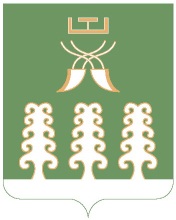 Администрация сельского поселенияСтаротумбагушевский сельсоветмуниципального районаШаранский районРеспублики Башкортостанул. Центральная, д.14 д. Старотумбагушево                             Шаранского района Республики Башкортостан, 452636Тел.(34769) 2-47-19, e-mail:sttumbs@yandex.ru,www.stumbagush.sharan-sovet.ruN п/пКод по ОКПДНаименование отдельного вида товаров, работ, услугЕдиница измеренияЕдиница измеренияЕдиница измеренияТребования к потребительским свойствам (в том числе качеству) и иным характеристикам, утвержденные Администрацией сельского поселения Старотумбагушевский сельсовет сельсовет муниципального района Шаранский район Республики БашкортостанТребования к потребительским свойствам (в том числе качеству) и иным характеристикам, утвержденные Администрацией сельского поселения Старотумбагушевский сельсовет сельсовет муниципального района Шаранский район Республики БашкортостанТребования к потребительским свойствам (в том числе качеству) и иным характеристикам, утвержденные Администрацией сельского поселения Старотумбагушевский сельсовет сельсовет муниципального района Шаранский район Республики БашкортостанТребования к потребительским свойствам (в том числе качеству) и иным характеристикам, утвержденные Администрацией сельского поселения Старотумбагушевский сельсовет сельсовет муниципального района Шаранский район Республики БашкортостанТребования к потребительским свойствам (в том числе качеству) и иным характеристикам, утвержденные заказчикомТребования к потребительским свойствам (в том числе качеству) и иным характеристикам, утвержденные заказчикомТребования к потребительским свойствам (в том числе качеству) и иным характеристикам, утвержденные заказчикомТребования к потребительским свойствам (в том числе качеству) и иным характеристикам, утвержденные заказчикомТребования к потребительским свойствам (в том числе качеству) и иным характеристикам, утвержденные заказчикомN п/пКод по ОКПДНаименование отдельного вида товаров, работ, услугкод по ОКЕИНаименованиеНаименованиехарактеристикахарактеристиказначение характеристикизначение характеристикихарактеристикахарактеристиказначение характеристикиобоснование отклонения значения характеристики от утвержденной Администрацией сельского поселения Старотумбагушевский сельсовет    сельсовет муниципального района Шаранский район Республики Башкортостанфункциональное назначение <*>Отдельные виды товаров, работ, услуг, включенные в перечень отдельных видов товаров, работ, услуг, предусмотренный приложением № 2 к Правилам определения требований к закупаемым Администрацией сельского поселения Старотумбагушевский сельсовет муниципального района Шаранский район Республики Башкортостан, подведомственными  ей казенными и бюджетными учреждениями отдельным видам товаров, работ, услуг (в том числе предельные цены товаров, работ, услуг), утверждённым постановлением главы сельского поселения Старотумбагушевский сельсовет муниципального района Шаранский район Республики Башкортостан от 16.09.2016 г. № 74Отдельные виды товаров, работ, услуг, включенные в перечень отдельных видов товаров, работ, услуг, предусмотренный приложением № 2 к Правилам определения требований к закупаемым Администрацией сельского поселения Старотумбагушевский сельсовет муниципального района Шаранский район Республики Башкортостан, подведомственными  ей казенными и бюджетными учреждениями отдельным видам товаров, работ, услуг (в том числе предельные цены товаров, работ, услуг), утверждённым постановлением главы сельского поселения Старотумбагушевский сельсовет муниципального района Шаранский район Республики Башкортостан от 16.09.2016 г. № 74Отдельные виды товаров, работ, услуг, включенные в перечень отдельных видов товаров, работ, услуг, предусмотренный приложением № 2 к Правилам определения требований к закупаемым Администрацией сельского поселения Старотумбагушевский сельсовет муниципального района Шаранский район Республики Башкортостан, подведомственными  ей казенными и бюджетными учреждениями отдельным видам товаров, работ, услуг (в том числе предельные цены товаров, работ, услуг), утверждённым постановлением главы сельского поселения Старотумбагушевский сельсовет муниципального района Шаранский район Республики Башкортостан от 16.09.2016 г. № 74Отдельные виды товаров, работ, услуг, включенные в перечень отдельных видов товаров, работ, услуг, предусмотренный приложением № 2 к Правилам определения требований к закупаемым Администрацией сельского поселения Старотумбагушевский сельсовет муниципального района Шаранский район Республики Башкортостан, подведомственными  ей казенными и бюджетными учреждениями отдельным видам товаров, работ, услуг (в том числе предельные цены товаров, работ, услуг), утверждённым постановлением главы сельского поселения Старотумбагушевский сельсовет муниципального района Шаранский район Республики Башкортостан от 16.09.2016 г. № 74Отдельные виды товаров, работ, услуг, включенные в перечень отдельных видов товаров, работ, услуг, предусмотренный приложением № 2 к Правилам определения требований к закупаемым Администрацией сельского поселения Старотумбагушевский сельсовет муниципального района Шаранский район Республики Башкортостан, подведомственными  ей казенными и бюджетными учреждениями отдельным видам товаров, работ, услуг (в том числе предельные цены товаров, работ, услуг), утверждённым постановлением главы сельского поселения Старотумбагушевский сельсовет муниципального района Шаранский район Республики Башкортостан от 16.09.2016 г. № 74Отдельные виды товаров, работ, услуг, включенные в перечень отдельных видов товаров, работ, услуг, предусмотренный приложением № 2 к Правилам определения требований к закупаемым Администрацией сельского поселения Старотумбагушевский сельсовет муниципального района Шаранский район Республики Башкортостан, подведомственными  ей казенными и бюджетными учреждениями отдельным видам товаров, работ, услуг (в том числе предельные цены товаров, работ, услуг), утверждённым постановлением главы сельского поселения Старотумбагушевский сельсовет муниципального района Шаранский район Республики Башкортостан от 16.09.2016 г. № 74Отдельные виды товаров, работ, услуг, включенные в перечень отдельных видов товаров, работ, услуг, предусмотренный приложением № 2 к Правилам определения требований к закупаемым Администрацией сельского поселения Старотумбагушевский сельсовет муниципального района Шаранский район Республики Башкортостан, подведомственными  ей казенными и бюджетными учреждениями отдельным видам товаров, работ, услуг (в том числе предельные цены товаров, работ, услуг), утверждённым постановлением главы сельского поселения Старотумбагушевский сельсовет муниципального района Шаранский район Республики Башкортостан от 16.09.2016 г. № 74Отдельные виды товаров, работ, услуг, включенные в перечень отдельных видов товаров, работ, услуг, предусмотренный приложением № 2 к Правилам определения требований к закупаемым Администрацией сельского поселения Старотумбагушевский сельсовет муниципального района Шаранский район Республики Башкортостан, подведомственными  ей казенными и бюджетными учреждениями отдельным видам товаров, работ, услуг (в том числе предельные цены товаров, работ, услуг), утверждённым постановлением главы сельского поселения Старотумбагушевский сельсовет муниципального района Шаранский район Республики Башкортостан от 16.09.2016 г. № 74Отдельные виды товаров, работ, услуг, включенные в перечень отдельных видов товаров, работ, услуг, предусмотренный приложением № 2 к Правилам определения требований к закупаемым Администрацией сельского поселения Старотумбагушевский сельсовет муниципального района Шаранский район Республики Башкортостан, подведомственными  ей казенными и бюджетными учреждениями отдельным видам товаров, работ, услуг (в том числе предельные цены товаров, работ, услуг), утверждённым постановлением главы сельского поселения Старотумбагушевский сельсовет муниципального района Шаранский район Республики Башкортостан от 16.09.2016 г. № 74Отдельные виды товаров, работ, услуг, включенные в перечень отдельных видов товаров, работ, услуг, предусмотренный приложением № 2 к Правилам определения требований к закупаемым Администрацией сельского поселения Старотумбагушевский сельсовет муниципального района Шаранский район Республики Башкортостан, подведомственными  ей казенными и бюджетными учреждениями отдельным видам товаров, работ, услуг (в том числе предельные цены товаров, работ, услуг), утверждённым постановлением главы сельского поселения Старотумбагушевский сельсовет муниципального района Шаранский район Республики Башкортостан от 16.09.2016 г. № 74Отдельные виды товаров, работ, услуг, включенные в перечень отдельных видов товаров, работ, услуг, предусмотренный приложением № 2 к Правилам определения требований к закупаемым Администрацией сельского поселения Старотумбагушевский сельсовет муниципального района Шаранский район Республики Башкортостан, подведомственными  ей казенными и бюджетными учреждениями отдельным видам товаров, работ, услуг (в том числе предельные цены товаров, работ, услуг), утверждённым постановлением главы сельского поселения Старотумбагушевский сельсовет муниципального района Шаранский район Республики Башкортостан от 16.09.2016 г. № 74Отдельные виды товаров, работ, услуг, включенные в перечень отдельных видов товаров, работ, услуг, предусмотренный приложением № 2 к Правилам определения требований к закупаемым Администрацией сельского поселения Старотумбагушевский сельсовет муниципального района Шаранский район Республики Башкортостан, подведомственными  ей казенными и бюджетными учреждениями отдельным видам товаров, работ, услуг (в том числе предельные цены товаров, работ, услуг), утверждённым постановлением главы сельского поселения Старотумбагушевский сельсовет муниципального района Шаранский район Республики Башкортостан от 16.09.2016 г. № 74Отдельные виды товаров, работ, услуг, включенные в перечень отдельных видов товаров, работ, услуг, предусмотренный приложением № 2 к Правилам определения требований к закупаемым Администрацией сельского поселения Старотумбагушевский сельсовет муниципального района Шаранский район Республики Башкортостан, подведомственными  ей казенными и бюджетными учреждениями отдельным видам товаров, работ, услуг (в том числе предельные цены товаров, работ, услуг), утверждённым постановлением главы сельского поселения Старотумбагушевский сельсовет муниципального района Шаранский район Республики Башкортостан от 16.09.2016 г. № 74Отдельные виды товаров, работ, услуг, включенные в перечень отдельных видов товаров, работ, услуг, предусмотренный приложением № 2 к Правилам определения требований к закупаемым Администрацией сельского поселения Старотумбагушевский сельсовет муниципального района Шаранский район Республики Башкортостан, подведомственными  ей казенными и бюджетными учреждениями отдельным видам товаров, работ, услуг (в том числе предельные цены товаров, работ, услуг), утверждённым постановлением главы сельского поселения Старотумбагушевский сельсовет муниципального района Шаранский район Республики Башкортостан от 16.09.2016 г. № 74Отдельные виды товаров, работ, услуг, включенные в перечень отдельных видов товаров, работ, услуг, предусмотренный приложением № 2 к Правилам определения требований к закупаемым Администрацией сельского поселения Старотумбагушевский сельсовет муниципального района Шаранский район Республики Башкортостан, подведомственными  ей казенными и бюджетными учреждениями отдельным видам товаров, работ, услуг (в том числе предельные цены товаров, работ, услуг), утверждённым постановлением главы сельского поселения Старотумбагушевский сельсовет муниципального района Шаранский район Республики Башкортостан от 16.09.2016 г. № 741.Дополнительный перечень отдельных видов товаров, работ, услуг, определенный муниципальным органом сельского поселения Старотумбагушевский сельсовет муниципального района Шаранский район Республики БашкортостанДополнительный перечень отдельных видов товаров, работ, услуг, определенный муниципальным органом сельского поселения Старотумбагушевский сельсовет муниципального района Шаранский район Республики БашкортостанДополнительный перечень отдельных видов товаров, работ, услуг, определенный муниципальным органом сельского поселения Старотумбагушевский сельсовет муниципального района Шаранский район Республики БашкортостанДополнительный перечень отдельных видов товаров, работ, услуг, определенный муниципальным органом сельского поселения Старотумбагушевский сельсовет муниципального района Шаранский район Республики БашкортостанДополнительный перечень отдельных видов товаров, работ, услуг, определенный муниципальным органом сельского поселения Старотумбагушевский сельсовет муниципального района Шаранский район Республики БашкортостанДополнительный перечень отдельных видов товаров, работ, услуг, определенный муниципальным органом сельского поселения Старотумбагушевский сельсовет муниципального района Шаранский район Республики БашкортостанДополнительный перечень отдельных видов товаров, работ, услуг, определенный муниципальным органом сельского поселения Старотумбагушевский сельсовет муниципального района Шаранский район Республики БашкортостанДополнительный перечень отдельных видов товаров, работ, услуг, определенный муниципальным органом сельского поселения Старотумбагушевский сельсовет муниципального района Шаранский район Республики БашкортостанДополнительный перечень отдельных видов товаров, работ, услуг, определенный муниципальным органом сельского поселения Старотумбагушевский сельсовет муниципального района Шаранский район Республики БашкортостанДополнительный перечень отдельных видов товаров, работ, услуг, определенный муниципальным органом сельского поселения Старотумбагушевский сельсовет муниципального района Шаранский район Республики БашкортостанДополнительный перечень отдельных видов товаров, работ, услуг, определенный муниципальным органом сельского поселения Старотумбагушевский сельсовет муниципального района Шаранский район Республики БашкортостанДополнительный перечень отдельных видов товаров, работ, услуг, определенный муниципальным органом сельского поселения Старотумбагушевский сельсовет муниципального района Шаранский район Республики БашкортостанДополнительный перечень отдельных видов товаров, работ, услуг, определенный муниципальным органом сельского поселения Старотумбагушевский сельсовет муниципального района Шаранский район Республики БашкортостанДополнительный перечень отдельных видов товаров, работ, услуг, определенный муниципальным органом сельского поселения Старотумбагушевский сельсовет муниципального района Шаранский район Республики БашкортостанДополнительный перечень отдельных видов товаров, работ, услуг, определенный муниципальным органом сельского поселения Старотумбагушевский сельсовет муниципального района Шаранский район Республики Башкортостан1.xxxxxx№ п/пКод по ОКПДКод по ОКПДНаименование отдельных видов товаров, работ, услугТребования к качеству, потребительским свойствам и иным характеристикам (в том числе предельные цены)Требования к качеству, потребительским свойствам и иным характеристикам (в том числе предельные цены)Требования к качеству, потребительским свойствам и иным характеристикам (в том числе предельные цены)Требования к качеству, потребительским свойствам и иным характеристикам (в том числе предельные цены)Требования к качеству, потребительским свойствам и иным характеристикам (в том числе предельные цены)Требования к качеству, потребительским свойствам и иным характеристикам (в том числе предельные цены)Требования к качеству, потребительским свойствам и иным характеристикам (в том числе предельные цены)Требования к качеству, потребительским свойствам и иным характеристикам (в том числе предельные цены)Требования к качеству, потребительским свойствам и иным характеристикам (в том числе предельные цены)№ п/пКод по ОКПДКод по ОКПДНаименование отдельных видов товаров, работ, услугнаименование характеристикиединица измеренияединица измерениязначение характеристикизначение характеристикизначение характеристикизначение характеристикизначение характеристикизначение характеристики№ п/пКод по ОКПДКод по ОКПДНаименование отдельных видов товаров, работ, услугнаименование характеристикикод по ОКЕИнаименованиегруппы должностей в соответствии с перечнем должностей муниципальной службы группы должностей в соответствии с перечнем должностей муниципальной службы группы должностей в соответствии с перечнем должностей муниципальной службы группы должностей в соответствии с перечнем должностей муниципальной службы группы должностей в соответствии с перечнем должностей муниципальной службы иные замещающие должности, не относящиеся к должностям муниципальной службы№ п/пКод по ОКПДКод по ОКПДНаименование отдельных видов товаров, работ, услугнаименование характеристикикод по ОКЕИнаименованиевысшая главнаяведущаястаршаямладшая30.02.12Машины вычислительные электронные цифровые портативные массой не более 10 кг для автоматической обработки данных («лэптопы», «ноутбуки», «сабноутбуки»).Пояснение по требуемой продукции: ноутбуки, планшетные компьютерыМашины вычислительные электронные цифровые портативные массой не более 10 кг для автоматической обработки данных («лэптопы», «ноутбуки», «сабноутбуки»).Пояснение по требуемой продукции: ноутбуки, планшетные компьютерыразмер и тип экрана, вес, тип процессора, частота процессора, размер оперативной памяти, объем накопителя, тип жесткого диска, оптический привод, наличие модулей Wi-Fi, Bluetooth, поддержки 3G (UMTS), тип видеоадаптера, время работы, операционная система, предустановленное программное обеспечение, предельная цена30.02.15Машины вычислительные электронные цифровые прочие, содержащие или не содержащие в одном корпусе одно или два из следующих устройств для автоматической обработки данных: запоминающие устройства, устройства ввода, устройства вывода.Пояснения по требуемой продукции:компьютеры персональные настольные, рабочие станции выводаМашины вычислительные электронные цифровые прочие, содержащие или не содержащие в одном корпусе одно или два из следующих устройств для автоматической обработки данных: запоминающие устройства, устройства ввода, устройства вывода.Пояснения по требуемой продукции:компьютеры персональные настольные, рабочие станции выводатип (моноблок/системный блок и монитор), размер экрана/монитора, тип процессора, частота процессора, размер оперативной памяти, объем накопителя, тип жесткого диска, оптический привод, тип видеоадаптера, операционная система, предустановленное программное обеспечение, предельная цена30.02.16Устройства ввода/вывода данных, содержащие или не содержащие в одном корпусе запоминающие устройства.Пояснения по требуемой продукции: принтеры, сканеры, многофункциональные устройстваУстройства ввода/вывода данных, содержащие или не содержащие в одном корпусе запоминающие устройства.Пояснения по требуемой продукции: принтеры, сканеры, многофункциональные устройстваметод печати (струйный/лазерный - для принтера/многофункционального устройства), разрешение сканирования (для сканера/многофункционального устройства), цветность (цветной/черно-белый), максимальный формат, скорость печати/сканирования, наличие дополнительных модулей и интерфейсов (сетевой интерфейс, устройства чтения карт памяти и т.д.)432.20.11Аппаратура передающая для радиосвязи, радиовещания и телевидения.Пояснения по требуемой продукции: телефоны мобильныеАппаратура передающая для радиосвязи, радиовещания и телевидения.Пояснения по требуемой продукции: телефоны мобильныетип устройства (телефон/ смартфон), поддерживаемые стандарты, операционная система, время работы, метод управления (сенсорный/ кнопочный), количество SIM-карт, наличие модулей и интерфейсов (Wi-Fi, Bluetooth, USB. GPS), стоимость годового владения оборудованием (включая договоры технической поддержки, обслуживания, сервисные договоры) из расчета на одного абонента (одну единицу трафика) в течение всего срока службы, предельная цена383Руб.не более 15 тыс.не более 10 тыс.не более 5 тыс. ---534.10.2234.10.22Автомобили легковыемощность двигателя, комплектация, предельная цена251Лоша-диная силане более 200не более 200----534.10.2234.10.22Автомобили легковыепредельная цена383Руб.не более 1,5 млн. не более 1,2 млн. ----634.10.30Средства автотранспортные для перевозки 10 человек и болееСредства автотранспортные для перевозки 10 человек и болеемощность двигателя, комплектация734.10.41Средства автотранспортные грузовыеСредства автотранспортные грузовыемощность двигателя, комплектация836.11.11Мебель для сидения с металлическим каркасомМебель для сидения с металлическим каркасомматериал (металл), обивочные материалыпредельное значение - кожа натуральная;возможные значения: искусственная кожа, мебельный (искусственный) мех, искусственная замша (микрофибра), ткань, нетканые материалыпредельное значение - искусственная кожа;возможные значения: мебельный (искусственный) мех, искусственная замша (микрофибра), ткань, нетканые материалыпредельное значение - искусственная кожа;возможные значения: мебельный (искусственный) мех, искусственная замша (микрофибра), ткань, нетканые материалыпредельное значение - искусственная кожа;возможные значения: мебельный (искусственный) мех, искусственная замша (микрофибра), ткань, нетканые материалыпредельное значение - искусственная кожа;возможные значения: мебельный (искусственный) мех, искусственная замша (микрофибра), ткань, нетканые материалыпредельное значение - искусственная кожа;возможные значения: мебельный (искусственный) мех, искусственная замша (микрофибра), ткань, нетканые материалы936.11.1236.11.12Мебель для сидения с деревянным каркасомматериал (вид древесины)предельное значение - массив древесины «ценных» пород (твердолиственных и тропических);возможные значения: древесина хвойных и мягколиственных пород:береза, лиственниц, сосна, ельвозможное значение - древесина хвойных и мягколиственных пород:береза, лиственница, сосна, ельвозможное значение - древесина хвойных и мягколиственных пород: береза, лиственница, сосна, ельвозможное значение - древесина хвойных и мягколиственных пород:береза, лиственница, сосна, ель, возможное значение - древесина хвойных и мягколиственных пород:береза, лиственниц, сосна, ельвозможное значение - древесина хвойных и мягколиственных пород: береза, лиственница, сосна, ельвозмль936.11.1236.11.12Мебель для сидения с деревянным каркасомобивочные материалыпредельное значение - кожа натуральна;возможные значения: искусственная кожа; мебельный (искусственный) мех, искусственная замша (микрофибра), ткань, нетканые материалыпредельное значение - искусственная кожа;возможные значения: мебельный (искусственный) мех, искусственная замша (микрофибра), ткань, нетканые материалыпредельное значение - искусственная кожа;возможные значения; мебельный (искусственный) мех, искусственная замша (микрофибра), ткань, нетканые материалыпредельное значение - искусственная кожа;возможные значения; мебельный (искусственный) мех, искусственная замша (микрофибра), ткань, нетканые материалыпредельное значение - искусственная кожа;возможные значения; мебельный (искусственный) мех, искусственная замша (микрофибра), ткань, нетканые материалыпредельное значение - искусственная кожа;возможные значения; мебельный (искусственный) мех, искусственная замша (микрофибра), ткань, нетканые материалы1036.12.11Мебель металлическая для офисов, административных помещений, учебных заведений, учреждений культуры и т.пМебель металлическая для офисов, административных помещений, учебных заведений, учреждений культуры и т.пматериал (металл)1136.12.12Мебель деревянная для офисов, административных помещений, учебных заведений, учреждений культуры и т.п.Мебель деревянная для офисов, административных помещений, учебных заведений, учреждений культуры и т.п.материал (вид древесины)предельное значение - массив древесины «ценных» пород (твердолиственных и тропически;возможные значения: древесина хвойных и мягколиственных породвозможные значения - древесина хвойных и мягколиственных породвозможные значения - древесина хвойных и мягколиственных породвозможные значения - древесина хвойных и мягколиственных породвозможные значения - древесина хвойных и мягколиственных породвозможные значения - древесина хвойных и мягколиственных пород